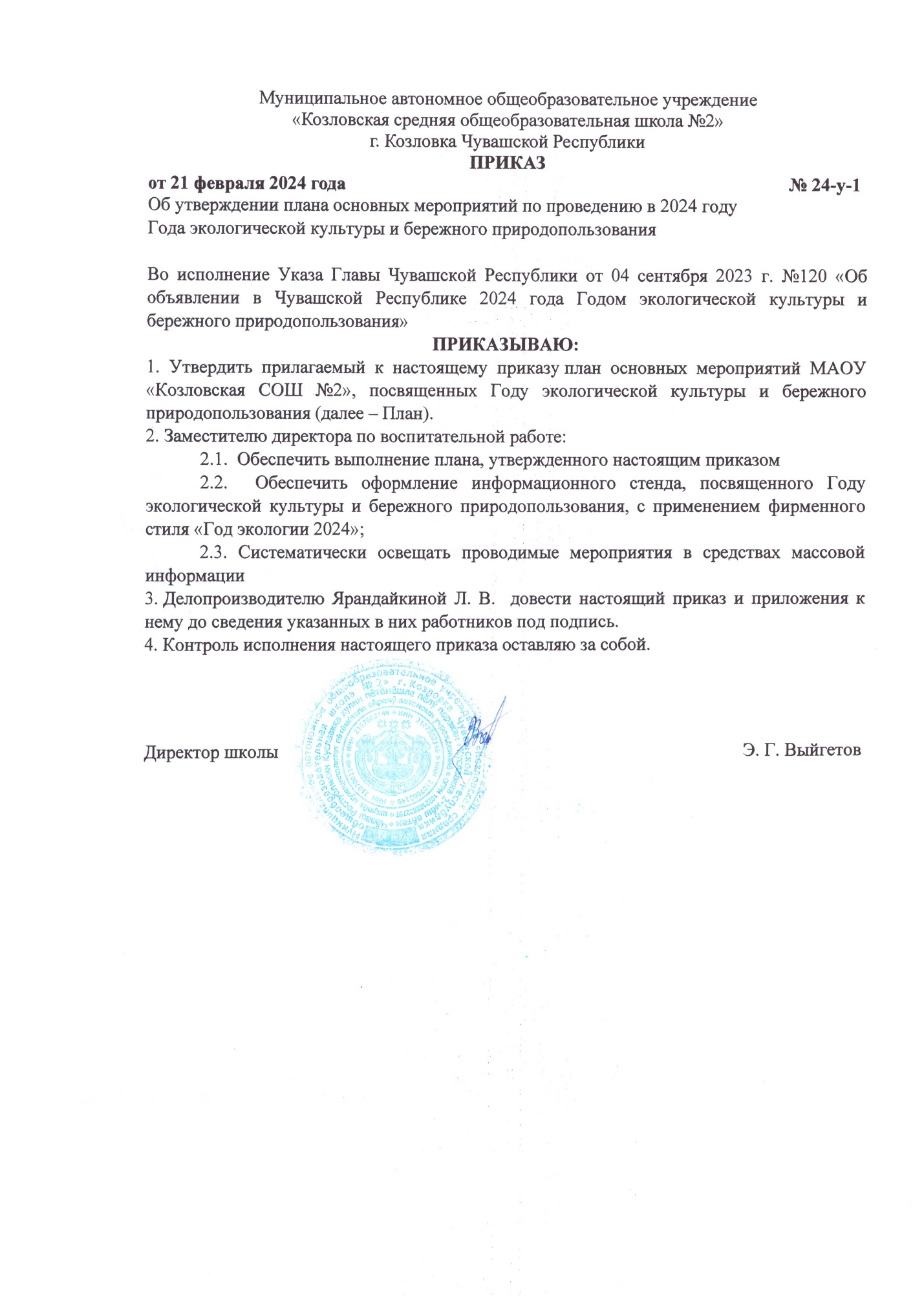 Приложение 1к приказу от 21.02.2024 г. № 24-у-1 П Л А Н Основных мероприятий по проведению в Чувашской Республике 
в 2024 году Года экологической культуры и бережного природопользованияМАОУ «Козловская СОШ №2»Наименование мероприятияСрок проведенияОтветственные исполнители1. Организационно-праздничные мероприятия1. Организационно-праздничные мероприятия1. Организационно-праздничные мероприятияРазработка и утверждение планов мероприятий, посвященных Году экологической культуры и бережного природопользования в МАОУ «Козловская СОШ №2»февральАдминистрация школыСоздание и размещение баннера «Год экологической культуры и бережного природопользования» на официальном сайте школы Март Сорокина С. В.Торжественные мероприятия, посвященные открытию Года экологической культуры и бережного природопользования.Март Администрация школыТоржественные мероприятия, посвященные закрытию Года экологической культуры и бережного природопользованияДекабрьРуководители ОУОсвещение в средствах массовой информации мероприятий, реализуемых в ОУ в рамках Года экологической культуры и бережного природопользованияВ течение годаРаботники школы2. Мероприятия, направленные на популяризацию
сохранения традиционных семейных ценностей2. Мероприятия, направленные на популяризацию
сохранения традиционных семейных ценностей2. Мероприятия, направленные на популяризацию
сохранения традиционных семейных ценностейУчастие в региональном этапе конкурсов в рамках всероссийских природоохранных социально-образовательных проектов «Эколята-дошколята», «Эколята»Январь  –декабрь2024 г.Классные руководителиУчастие в региональном этапе Всероссийской олимпиады школьников по экологииЯнварь  –февраль2024 г.Учитель биологииУчастие в XIX республиканской лесной олимпиадеЯнварь  –февраль2024 г.Учитель биологии Участие в XXXVIII республиканском слете школьных лесничествИюнь  –июль2024 г.Учитель биологии Участие в просветительских экоуроков в образовательных организациях в Чувашской Республике в рамках проекта «Разговоры о важном»Ежеквартально в течение 2024 г.Классные руководителиАкция «Географический диктант», «Экологический диктант»Октябрь  – ноябрь  2024 г.Семина Т. А.Республиканская  научно-практическая конференция по экологииОктябрь – декабрь2024 г.Семина Т. А.Участие в  экологических акциях и субботников «Сад памяти», «Вода России», «Сохраним лес», «Зеленая Россия»Апрель  – октябрь2024 г.Классные руководители и учитель биологииУчастие в  акции по раздельному сбору отходов  батареек и  пластиковых крышекЕжемесячно в течение 2024 г.Классные руководители и учитель биологии Конкурс рисунков «Моя экологическая страна»Апрель Классные руководители и учитель биологииТеатрализованное  представление «С любовью к природе»Апрель Заместитель директора по ВР, Кашаева А. Б., Семина Т. А. Экологический  фотоконкурс «Мир природы нашими глазами»В течение годаЗаместитель директора по ВР и Семина Т. А.Конкурс подделок из природного материалаАпрель Заместитель директора по ВР и Семина Т. А.Классные часы, посвященные Году экологии в 1-11 кл.В течениегодаЗам. директора по ВРКл. руководители Акция «Покормите птиц зимой»Январь-февральСемина Т. А., Кл. руководителиШкольный конкурс плакатов на тему: «Благополучие природы - твоё благополучие», 1-11  классыМайКл. руководителиВыставка  книг в библиотеке «Охрана природы»В течение годаЕльцова М. Н. Экологические субботникиАпрель, сентябрьАдминистрация Конкурс  видеопрезентаций, посвященной Году экологической культуры и бережногоприродопользованияОктябрьКлассные руководителиКонкурс фотографий «Краски природы»ОктябрьКлассные руководителиУроки экологической грамотности, 1-11 классыСентябрь – НоябрьКлассные руководителиКонкурс рисунков «Дети и природа»Ноябрь Егорова Н. Н.Неделя естественных наук, посвященная году экологииОктябрьСемина Т. А., Мотова М. М.Торжественное закрытие Года экологической культуры и бережного природопользования в Чувашской РеспубликеДекабрьАдминистрация школы